Fotbalová asociace České republikyOkresní fotbalový svaz Třebíč Znojemská 1032/25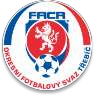 674 01 TřebíčNOMINAČNÍ LISTINA OFS TŘEBÍČ3. podzimní kemp U9 Datum a čas:                       čtvrtek 6. 12. 2018 17:30 – 19:00 (sraz hráčů 17:20)Místo:                             Třebíč, Bartuškova 700/20, umělá trávaRočníky:                           2010 a ml.Výstroj hráče:                     kopačky, oblečení na trénink, míč č. 3, láhev s pitím Účastníci: SK Huhtamaki OkříškySK KoutySokol Výčapy1. SK Rokytnice nad RokytnouFC Budišov/NáramečSokol StařečHFK TřebíčSokol Předín FK OpatovFK RudíkovTJ Sokol PřibyslaviceZpůsob nominace: Za nominaci 3 až 4 hráčů z každého klubu zodpovídá trenér příslušné kategorie. Žádaná je také účast trenéra. Součástí bude diskuze během tréninku.                                        Trenér výběru – Michal Pacholík  Případné dotazy a omluvy Michal Pacholík, + 420 777 135 783, michalpacholik@seznam.czV Třebíči 28. 11. 2018Michal PacholíkGTM OFS Třebíč